Neyland Yacht Club                                                                                                     Pembroke Haven Yacht ClubINSURANCE & LIABILITYI confirm that this boat is insured for racing against a third party liability of at least £2 million.I understand that it is the competitor’s sole responsibility whether or not to start, or to continue in, any race. The Clubs and Neyland Yacht Haven accept no responsibility or liability for loss of life or injury to members, or others, or for the loss of or damage to, any vessel.If your boat details have changed or you are new to either Club, or you intend to sail Gentleman’s division or outside agreed divisional split, please inform the Race Officer.SIGNED (Owner/Entrant)…………………………………………DATE :                                   …………………………..Please submit this form to Club Racing officer/Race Deck__________________________________________________________________________FOR COMMITTEE USE ONLY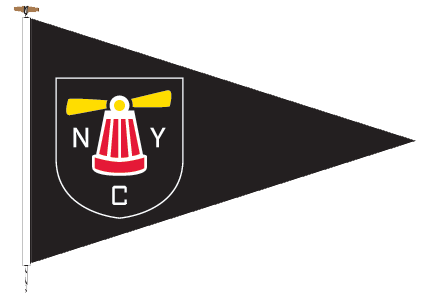 nnnnnnnnnnnnnnnnnnnnnnnnnnnnnnnnnnnnnnn            CLUB RACING                    ENTRY FORM                    2021Statement of Yacht & Competitor infoDeclaration of insurance cover     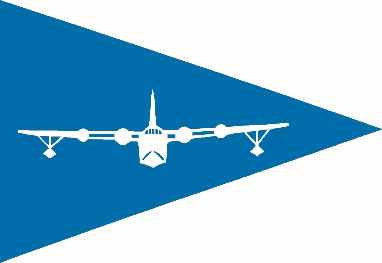 EVENT (State universal all-season entry or individual Race, or Series)nnnnnnnnnnnnnnnnnnnnnnnnnnnnnnn              BOAT NAMEBOAT TYPEByron James NUMBER (base/no spinnaker)SAIL NUMBER HULL COLOURMAX CREW 2021 COVID Guidance: Up to 24 ft : 3 crew;  24ft – 26.9ft : 4 crew  27ft – 29.9ft : 5 crew30ft and over : 6 crewPlease state your max crew and that you agree not to exceedNAMEADDRESSCLUBPHONE NUMBER /MOBILE NUMBEREMAILENTRANCE FEE PAID (If applicable)nnnnnnnnnnnnnnnnnnnnnnnnnnnENTERED INTO SAILWAVEVALID BJ NUMBERPROOF OF CORRECT INSURANCE COVER